Совет муниципального района «Карымский район»  РЕШЕНИЕ « 25 » декабря 2014                                                                          № 195Об  условиях приватизации недвижимогоимущества муниципальной собственности муниципального района «Карымский район»	В соответствии со ст. 3 Федерального закона от 22.07.2008 г.  № 159-ФЗ «Об особенностях отчуждения недвижимого имущества, находящегося в государственной собственности субъектов Российской Федерации или в муниципальной собственности и арендуемого субъектами малого и среднего предпринимательства, и о внесении изменений в отдельные законодательные акты Российской Федерации», на основании представленных Комитетом по управлению имуществом, земельным вопросам и градостроительной деятельности администрации муниципального района «Карымский район» документов, руководствуясь Положением о порядке управления и распоряжения муниципальной собственностью муниципального района «Карымский район», утвержденным решением Совета  муниципального   района  «Карымский район»  от 13.08.2009  № 371, ст. 26 Устава муниципального района «Карымский район», Совет  муниципального   района   «Карымский   район» р е ш и л:	1. Согласовать условия приватизации недвижимого имущества муниципальной собственности муниципального района «Карымский район» (приложение 1).	2. Настоящее решение подлежит опубликованию в районной газете «Красное знамя» и на официальном сайте администрации муниципального района «Карымский район».	3.  Настоящее Решение вступает в силу со дня его официального опубликования.	Глава муниципального района «Карымский район»                                                                         Г.А. Ванчугов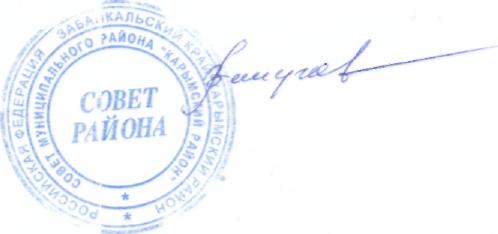 ПРИЛОЖЕНИЕ 1к решению Совета муниципальногорайона   «Карымский   район»№195 от « 25 » декабря  2014 года Условия приватизации недвижимого имущества муниципальной собственности муниципального района «Карымский район»Вид имущества:  объекты недвижимого имуществаНаименование, назначение и характеристика имущества: форма собственности: муниципальная собственность муниципального района «Карымский район».Способ и условия приватизации имущества Способ приватизации: продажа муниципального имущества осуществляется в соответствии с Федеральным законом от 22.07.2008 г. № 159-ФЗ.Субъектам малого и среднего предпринимательства предоставляется преимущественное право на приобретение имущества по цене, равной его рыночной стоимости определенной независимым оценщиком в порядке, установленном Федеральным законом от 29.07.1998 г. № 135-ФЗ «Об оценочной деятельности в Российской Федерации».Рыночная оценка, предлагаемого к отчуждению имущества, проведена по запросу Комитета по управлению имуществом, земельным вопросам и градостроительной деятельности администрации муниципального района «Карымский район» некоммерческим партнерством саморегулируемая организация оценщиков «Сибирь».Оплата недвижимого имущества муниципальной собственности, и приобретаемого субъектами малого и среднего предпринимательства при реализации им преимущественного права на приобретение арендуемого имущества, осуществляется в рассрочку, в порядке установленном Федеральным законом от 22.07.2008 г. № 159-ФЗПлатежи от продажи недвижимого муниципального имущества зачисляются на расчетный счет бюджета муниципального района «Карымский район»       УФК по Забайкальскому краю «ОК 11, Комитет имущества и градостроительной деятельности»л/сч 04913017380ИНН 7508006132/ КПП 750801001р/с 40101810200000010001БИК 047601001ОКТМО 76620151КБК 917 1140 2053050 000 410 №Наименование имущества Адрес местонахождение имущества Общая площадь помещения(кв.м) Рыночная стоимостьруб.(с учетом НДС)АрендаторСрок аренды 1Нежилое помещение (пом.3)кадастровый номер: 75:08:070114:206Россия, Забайкальский край, Карымский район, пгт. Дарасун, ул. Калинина,1684,31291413,0Индивидуальный предприниматель Стафеев В.В.Более 3 лет 2Нежилое помещение (пом.7)кадастровый номер: 75:08:070115:468Россия, Забайкальский край, Карымский район, пгт. Дарасун, ул. Почтовая,463,7960457,0Индивидуальный предприниматель Стафеев В.В.Более 3 лет